от 06.04.2021  № 314Об изъятии для муниципальных нужд земельного участка, на котором расположен многоквартирный жилой дом по адресу: Волгоград, тер. Поселок 4-й участок, д. 12, и помещений в указанном многоквартирном жилом доме В соответствии со статьей 32 Жилищного кодекса Российской Федерации, статьей 56.6 Земельного кодекса Российской Федерации, на основании постановления администрации Волгограда от 26 декабря 2014 г. № 1705 «О механизме исполнения заключения межведомственной комиссии по оценке состояния жилых помещений муниципального жилищного фонда и многоквартирных домов Краснооктябрьского района Волгограда о признании многоквартирного жилого дома, расположенного по адресу: Волгоград, п. 4-й участок, 12, аварийным и подлежащим сносу», в связи с истечением срока действия постановления администрации Волгограда от 02 июня 2016 г. № 816 «Об изъятии для муниципальных нужд земельного участка, на котором расположен многоквартирный жилой дом по адресу: Волгоград, п. 4-й участок, 12, и помещений в указанном многоквартирном жилом доме», руководствуясь постановлением главы Волгограда  от 16 октября 2018 г. № 20-п «О распределении обязанностей в администрации Волгограда», статьями 7, 39 Устава города-героя Волгограда, администрация ВолгоградаПОСТАНОВЛЯЕТ:1. Изъять для муниципальных нужд земельный участок (кадастровый 
№ 34:34:020023:38), на котором расположен многоквартирный жилой дом по 
адресу: Волгоград, тер. Поселок 4-й участок, д. 12, признанный аварийным и подлежащим сносу.2. Изъять для муниципальных нужд помещения, расположенные в многоквартирном жилом доме по адресу: Волгоград, тер. Поселок 4-й участок, д. 12, признанном аварийным и подлежащим сносу, находящиеся в собственности граждан, в установленном действующим законодательством Российской Федерации порядке согласно приложению к настоящему постановлению.3. Комитету жилищной и социальной политики администрации Волгограда обеспечить выполнение комплекса мероприятий, связанных с изъятием 
земельного участка, указанного в пункте 1 настоящего постановления, и помещений, расположенных в многоквартирном жилом доме, указанном в пункте 2 настоящего постановления, в том числе:3.1. Направить в Управление Федеральной службы государственной регистрации, кадастра и картографии по Волгоградской области копию настоящего постановления в течение 10 дней со дня подписания настоящего постановления.3.2. Направить собственникам помещений, расположенных в многоквартирном жилом доме, указанном в пункте 2 настоящего постановления, копию настоящего постановления письмом с уведомлением о вручении в течение 10 дней со дня подписания настоящего постановления. 4. Управлению по взаимодействию со средствами массовой информации аппарата главы Волгограда в течение 10 дней со дня подписания настоящего постановления разместить настоящее постановление на официальном сайте администрации Волгограда в информационно-телекоммуникационной сети Интернет.5. Настоящее постановление вступает в силу со дня его подписания и 
подлежит опубликованию в течение 10 дней со дня его подписания.6. Контроль за исполнением настоящего постановления оставляю за собой.И.о. заместителя главыВолгограда                                                                                                 Э.Ю.ПетровПриложениек постановлениюадминистрации Волгоградаот 06.04.2021  № 314ПЕРЕЧЕНЬизымаемых помещений, расположенных в многоквартирном жилом доме по 
адресу: Волгоград, тер. Поселок 4-й участок, д. 12, признанном аварийным 
и подлежащим сносу, находящихся в собственности граждан____________________* Коммунальная квартира.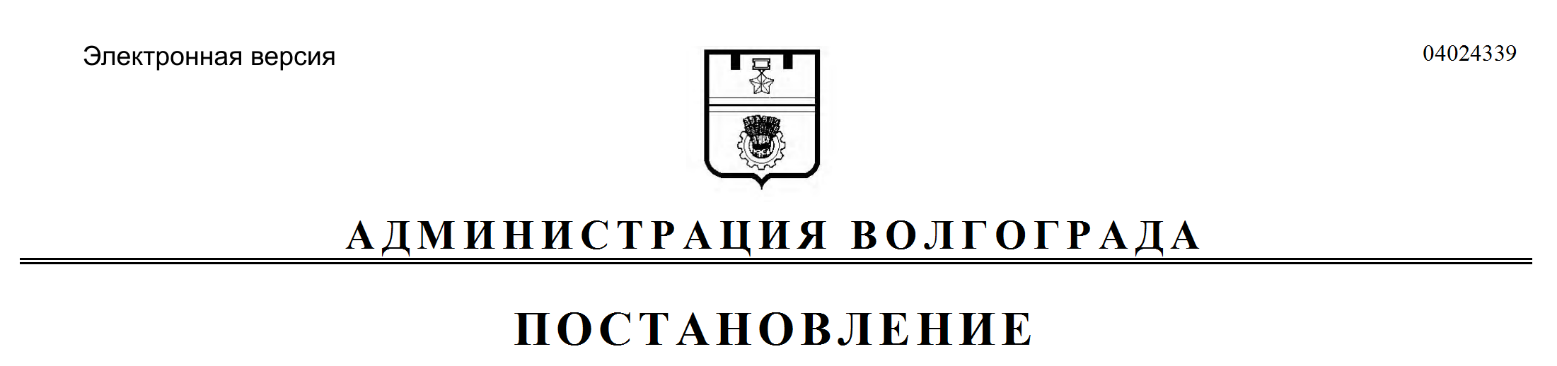 № п/пАдрес местонахожденияобъекта недвижимостиОбщая площадьпомещения(кв. м)1231.Волгоград, тер. Поселок 4-й участок, д. 12, кв. 347,02.Волгоград, тер. Поселок 4-й участок, д. 12, кв. 436,33.Волгоград, тер. Поселок 4-й участок, д. 12, кв. 7* (11/27 доли)47,84.Волгоград, тер. Поселок 4-й участок, д. 12, кв. 836,95.Волгоград, тер. Поселок 4-й участок, д. 12, кв. 1045,06.Волгоград, тер. Поселок 4-й участок, д. 12, кв. 1237,67.Волгоград, тер. Поселок 4-й участок, д. 12, кв. 1336,88.Волгоград, тер. Поселок 4-й участок, д. 12, кв. 1445,39.Волгоград, тер. Поселок 4-й участок, д. 12, кв. 1639,2